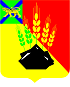 ДУМАМИХАЙЛОВСКОГО МУНИЦИПАЛЬНОГО  РАЙОНА  Р Е Ш Е Н И Е с. Михайловка27.02.2020 г.	                                                                                    № 465О награждении Почетной грамотой Думы Михайловского муниципального района      Руководствуясь Положением  «О Почетной грамоте Думы Михайловского муниципального района» и на основании  ходатайства заместителя председателя Думы Михайловского муниципального района, начальника управления по вопросам образования Михайловского муниципального района, депутата Думы Михайловского муниципального района по 2 избирательному округу, Дума Михайловского муниципального района					Р Е Ш И Л А:     1. Наградить Почетной грамотой Думы Михайловского муниципального района за многолетний  добросовестный труд,  активную жизненную позицию и большой личный вклад в патриотическое воспитание молодого поколения Михайловского муниципального района и в связи с 55-ти летним юбилеем со дня рождения	 1.1. Щербакова Николая Николаевича – военного комиссара Михайловского муниципального района.    2.   Наградить Почетной грамотой Думы Михайловского муниципального района за активную, результативную профессиональную деятельность, преданное служение педагогическому делу, и в честь празднования 23 февраля Дня защитника Отечества:    2.1. Андрианова Бориса Викторовича – заместителя директора по административной хозяйственной части муниципального бюджетного общеобразовательного учреждения «Средняя общеобразовательная школа с. Ивановка» Михайловского муниципального района.     3.   Наградить Почетной грамотой Думы Михайловского муниципального района  за активную, результативную профессиональную деятельность, преданное служение педагогическому делу и в честь 110-летия со дня образования образовательного учреждения: 3.1.  Квиташ Константина Сергеевича – учителя географии муниципального бюджетного общеобразовательного учреждения «Средняя общеобразовательная школа им. А.И. Крушанова» с. Михайловка Михайловского муниципального района; 3.2. Дега Владимира Леонидовича – учителя физической культуры муниципального бюджетного общеобразовательного учреждения «Средняя общеобразовательная школа им. А.И. Крушанова»  с. Михайловка Михайловского муниципального района; 3.3. Андрееву Ольгу Павловну – учителя русского языка и литературы муниципального бюджетного общеобразовательного учреждения «Средняя общеобразовательная школа им. А.И. Крушанова»  с. Михайловка Михайловского муниципального района; 3.4.  Мустафину Ольгу Петровну - учителя русского языка и литературы муниципального бюджетного общеобразовательного учреждения «Средняя общеобразовательная школа им. А.И. Крушанова»   с. Михайловка Михайловского муниципального района. 4. Наградить Почетной грамотой Думы Михайловского муниципального района за многолетний  добросовестный труд,  активную жизненную позицию и в честь празднования 23 февраля Дня защитника Отечества:4.1. Друзенко Сергея  Ивановича - директора совхоза «Васильевский», пенсионера;4.2.  Канева Геннадия Пантелеймоновича - военного пенсионера.   5. Наградить Почетной грамотой Думы Михайловского муниципального района за профессионализм, высокие показатели работы   и в связи с профессиональным праздником  Дня работников бытового обслуживания населения и жилищно-коммунального хозяйства:    5.1. Тарабан Ольгу Михайловну - ведущего специалиста отдела сбыта КГУП «Примтеплоэнерго».    6.  Настоящее решение вступает в силу со дня его принятия.Председатель Думы Михайловскогомуниципального района                                                                    В.В.Ломовцев